                            Всегда Ваши... Всегда с Вами...Туристическое Агентство "ЛенаТур"                                            г. Ростов-на-Дону,  пр. Буденновский 27, оф. 4тел. + 7(863) 221-53-68 +7 (903) 401-53-68 – вайбер, ватсапe-mail: zakaz@lt-plus.ruсайт: https://lenatour-rostov.ru/Авторский тур Энергетическая перезагрузка В Адыгею (3 дня)Даты тура: 28.03.24 – 31.03.24По программе тура предусмотрено проживание на турбазе «Тхач», расположенной в станице Даховской. Размещение гостей производится в двух отапливаемых корпусах из сруба сосны и пихты. В номерах есть необходимая мебель и туалетные принадлежности. На территории комплекса установлены беседки и мангалы, есть баня с купелью под открытым небом, тир для стрельбы из арбалета. Для дневного отдыха оборудованы террасы. Концепция базы – без телевизоров и интернета!Рядом с базой есть второй по размерам подвесной мост в Адыгее. В удобной доступности находится смотровая площадка «Хижина отшельника», дорога к которой пролегает через смешанный лес.Стоимость тура: В стоимость включено:Проезд на комфортабельном автобусепроживание питание (3 завтрака и 1ужин)вечер с шашлыком у кострапикник в лесу на Чертовом пальцеэкскурсионное обслуживаниетранспортная страховка Дополнительно оплачиваются: Азишская пещера - 600 рублей/300 рублейХаджохская теснина- 600 рублей/300 рублейПодъем на Лаго-Наки – 600 рублей/300 рублейКанатная дорога на Уна-Коз - 800 рублей/400 рублейТермальные источники - 400 рублей за 1 часПосещение бани – 1 000 рублей в час (до 10 человек)Купель с подогреваемой водой под открытым небом – 500 рублейТурфирма вправе менять время проведения экскурсий,а также производить замену экскурсий на альтернативные.Цены на экскурсии указаны ориентировочныеПриятного отдыха!    ДатаПрограмма экскурсий0 день18.00 Выезжаем из Таганрога20.00 Мы выезжаем из Ростова-на-Дону1 день02.00 Прибываем на турбазу «Тхач» и сразу заселяемся в номера, которые к нашему приезду заранее прогревают. Очень приятно после ночной дороги оказаться в уютном теплом номере и хорошо выспаться.В 09.00 нас ждет завтрак в кафе. Обычно нам предлагают второе блюдо с гарниром, сыр, колбасу, выпечку, чай или кофе. Всё по-домашнему вкусно.В 09.30 мы отправимся на экскурсии. Первым пунктом посещения у нас будет Хаджохская теснина.При глубине каньона до 20 метров его длина составляет 350-400 метров. На всем его протяжении река грохочет и бурлит, с бешеной энергией штурмуя неприступные стены ущелья.  В парковом комплексе «Хаджох», который мы с вами посетим, есть мини зоопарк, оборудованы смотровые площадки и зоны отдыха. Особенный интерес вызывают медведи. Их здесь трое – Тимофей, Афанасий и Маша. Тимофей очень интересная личность))) он умеет извиняться, танцевать и вообще обладает своенравным характером. Тимоша – звезда экрана, однажды о нем делали репортаж и показывали по первому каналу.Маша – мечтательная особа, ее любимое состояние – медитация. Опираясь на передние лапы, она раскачивается из стороны в сторону, поочередно поднимая то одну, то другую лапу. Глаза при этом закрыты. В таком состоянии она может находиться часами. Афанасий – молодой и резвый, любит нырять, ловить лапами рыбу и носиться по вольеру, привлекая к себе внимание. Дальше по пути следования мы посетим смотровую площадку ТК «Сибирь», где находится беседка «Парящая птица» - визитная карточка Адыгеи. Такое романтическое название дано не случайно. Беседка расположена над обрывом и почти на 270 градусов предоставляет великолепный обзор окрестностей. Оттуда прекрасно просматриваются главные вершины Адыгеи – величественный Оштэн, туманный Пшеха-Су и неприступный ФиштЗатем мы прогуляемся по «Дивному саду» - это яркий удивительный мир полный красок, фантазии и доброты. Территория оформлена диковинными деревянными скульптурами сказочных персонажей, которые буквально следят за гостями и создают особую задорную атмосферу. Что-то вроде нашего Лога парка, только в миниатюре.  После этого мы сможем прогуляться в глубь леса, чтобы посетить «Остров любви», который по преданию соединяет сердца. Недаром многие влюбленные пары приходят сюда, чтобы запечатлеть свои счастливые моменты на фото. Возможно в этом и кроется секрет магнетизма этого места? В любом споре с любимым человеком достаточно будет только взглянуть на фото с «Острова любви», чтобы негативные эмоции испарились и воцарился мир! Именно здесь понимаешь, что «Выше только любовь».Далее мы отправимся в сторону плато Лаго-Наки -  в особой климатической зоне, на высоте почти двух километров над уровнем моря можно встретить удивительное сочетание гордой красоты гор, яркой синевы неба, кристальной чистоты рек и изумрудной зелени лесов.Мы пройдем по скале Утюг (название дано из-за сходства формы горы с обычным утюгом) через хвойный лес к Солнечному гроту. Вид, который откроется перед нами потрясает и завораживает… Такой обзор можно увидеть только из иллюминатора самолета. Более высокой панорамной площадки, доступной для посещения, в Адыгее просто не существует. Во время экскурсии мы посетим Большую Азишскую пещеру, ее возраст более 2 миллионов лет. Пещера, объявлена природным памятником в 1973 г.Перед посещением пещеры у нас будет свободное время для обеда. Очень рекомендуем попробовать лагман, хычины и травяной чай в кафе возле входа в пещеру. Посещение пещеры имеет не только познавательный смысл, но и вполне реальную пользу. Микроклимат в пещере такой, что из-за влажности замедляются процессы старения, кожа впитывает влагу и становится более гладкой. Новогоднюю елку, которую веселые экскурсоводы принесли в пещеру в конце января, в июне была еще полностью зеленой и не потеряла ни одной своей иголочки. Вдоль дороги к пещере есть большой выбор сувениров, сыров, шерстяных или меховых изделий, травяных чаев и очень приличный глинтвейн с добавлением семи видов трав. Что-то выбрать для себя или в подарок близким мы сможем по пути к автобусу.Возвращение в отель. В этот вечер мы приготовили для вас ужин у костра с шашлыком, соленьями, адыгейским сыром, зеленью и свежими овощами.  После ужина мы будем греться у костра, поджаривать ломтики хлеба, пить травяной чай, общаться, шутить и просто хорошо проводить время.2 деньВ 09.00, уже по традиции))) нас ждет завтрак. После завтрака мы предлагаем пешеходную экскурсию к подвесному мосту, который соединяет берега реки Белой. Мост мы часто используем, как большие качели. Дело в том, что если кто-то ступает на мост, то центральная его часть начинает раскачиваться с амплитудой до одного метра. Ощущения, как от катания на качелях будут обеспечены!В 10.00 мы отправимся на экскурсию. Мы подъедем к канатной дороге и поднимемся на хребет Скалистый к урочищу Уна-Коз.С него открывается прекрасный вид на вершины Главного Кавказского хребта: Тхач, Ачешбоки, Джуга, Чугуш, Джемарук и Тыбга, Оштен и плато Лаго-Наки. По одной из версий считается, что название Уна-Коз в переводе с черкесского означает «старая дорога домой», так как раньше по этому хребту проходил древний торговый путь из долины реки Лабы в Даховскую котловину. А еще раньше, всего каких-то 100 миллионов лет назад, в период Мезозойской эры, здесь было дно древнего океана Тетис. Если повезет, то вы сможете найти камень с отпечатком амонита (древнейшего молюска) – он приносит удачу!Кстати, в кафе возле верхней станции канатной дороги готовят самые вкусные халюжи (национальное адыгское блюдо, маленькие чебуреки) в Адыгее.В скалах спрятано множество гротов, некоторые из них мы обязательно исследуем. Самый интересный из них – грот «Красивый» - название говорит само за себя.Затем мы пойдём к скале Чёртов палец (или Зайчьи уши – более созвучное, но менее притягательное название).Чёртов палец — это необычный останец, который по форме напоминает пару пальцев или рога козы. Отсюда хорошо видны пики гор и уютные деревушки у их подножия. Прогулка проходит через смешанный лес, по пути мы увидим деревья причудливой формы, многие достигли возраста свыше 100 лет. Сделав фото на фоне Зайчьих ушей, мы устроим небольшой пикник в беседке. 17.00 Уставшие, но счастливые мы возвращаемся в отель. 18.00 Нас ждет ужин в отеле.19.00 После ужина можно посетить баню (доплата), погреться в купели под открытым небом (доплата) или посидеть у костра с чаем и медом. 09.00 Завтракаем. При желании мы можем прогуляться к двум прудам, которые расположены в 3 минутах ходьбы от нашей турбазы. Особенно красиво озера смотрятся на восходе солнца. 10.00 Уже с вещами мы отправляемся на экскурсию.После вчерашнего марш-броска, сегодня нас ждет «ленивое путешествие». В этот день мы отправимся в сторону с. Хамышки. Мы поедем в яркое, живописное и невероятно красивое ущелье – Гранитный каньон. Красота буквально окружает нас со всех сторон... Мы будем делать остановки на смотровых площадках, чтобы полюбоваться нависающими скалами над обрывистой пропастью, где глубоко внизу шумит и пенится горная река.На одной из смотровых площадок рекомендуем попробовать горячий сбитень (травяной чай, мед, травы). Затем мы посетим редкий дольмен – полумонолит. Дата постройки дольмена определена с помощью, добытой внутри его стен, керамики. Это вторая половина II тысячелетия до н. э.На внутренней стороне одной из стен дольмена нанесен сложный рисунок. Многие археологи спорят над его значением. Достоверную версию выдвинул археолог Н.Г. Ловпаче, который работал с этими знаками и расшифровал их с помощью хеттских петроглифов.Надпись гласит: «Правитель посылает (жертвует) жрецам (кузнецам) бога-кузнеца (Тлепша) повозку (колесницу) и десять обеденных приборов с вином».По предположению археолога в средневековье дольмен использовался, как святилище бога-кузнеца Тлепша.На противоположной стороне дороги возвышается гора Монах. У самой вершины горы отчетливо просматриваются мужской лик. Какой же неистовой силой должен обладать Великий вселенский скульптор, который создал это уникальное природное творение?При желании мы прогуляемся по склону горы Монах, весной эти места просто усеяны ростками черемши. Это целебное растение обладает большим количество полезных свойств и может использоваться в пищу как в сыром, так и в варенном виде. Особенно вкусные получаются овощные салаты с добавлением черемши.После экскурсии предусмотрено посещение термальных источников «Водная Ривьера» - где для отдыхающих обустроены пять бассейнов под открытым небом на термальной воде с разной температурой, обладающей целебными свойствам. Также есть детский бассейн. Вода поступает из скважины глубиной 1800м.  (доплата).Если по каким-либо причинам купание вам не подходит, можно хорошо провести время в кафе комплекса, на территории их два. 19.00 Надеемся, что перезагрузка у нас получилась. Теперь обновленные, полные сил и готовые к новым достижениям – мы отправляемся домой.  Тип размещенияСтоимостьВзрослый на основном месте, четырехместное размещение13 900Взрослый на основном месте, двухместное размещение13 400Ребенок на основном месте, до 12 лет13 400Взрослый на дополнительном месте12 900Ребенок на дополнительном месте, до 12 лет12 400Ребенок без места с питанием-Одноместное размещение16 900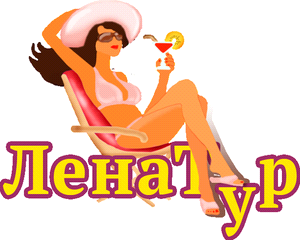 